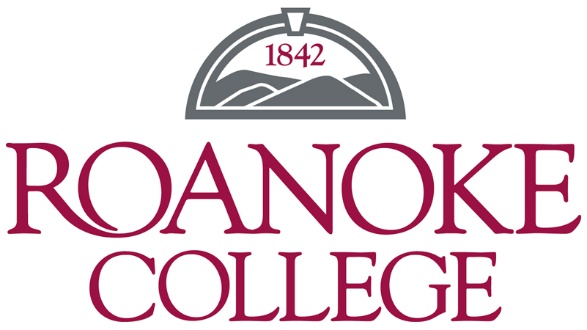 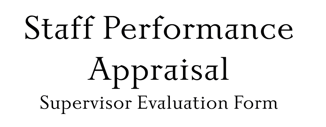 Rating Guidelines:The following guidelines are provided to assist in the evaluation process. Please cite examples, provide facts, and list accomplishments to support your evaluation. Examples should include employee’s strengths as well as areas that may need improvement.  NOTE:  A rating of F: Fails to meet expectations, N: Needs improvement or S: Superior requires comments.S: SuperiorPerformance is clearly outstanding in all phases of the position.  The employee’s achievements and contributions greatly and consistently exceed expectations, standards and requirements.  This is the highest level of performance that can be obtained.E: Exceeds expectationsPerformance frequently exceeds job requirements. The employee consistently does outstanding work, demonstrates a high level of knowledge and skill needed for his/her position, and regularly goes beyond what is expected.M: Meets expectationsAble to perform 100% of job duties satisfactorily.  Normal guidance and supervision are required.N: Needs improvementPerformance partially meets expectations. The employee performs some aspects of the job satisfactorily but has deficiencies that require improvement in order to fully meet expectations.F: Fails to meet expectationsPerformance generally does not meet expectations. The employee does not perform at the level needed to meet the requirements of the job due to lack of effort or skills. Improvement is essential.NA – Not applicableJob knowledge	 	 	Consider the employee’s knowledge and understanding of all responsibilities of his/her position.  Does the employee demonstrate the desired skill level?  Does the employee have a clear understanding of how his/her position relates to the division and to other divisions and departments within the college as well as how his/her position affects the strategic goal of a student-centered campus?Use of technology		     Please cite examples, provide facts, and list accomplishments to support your evaluationConsider the employee’s knowledge and use of technology in performance of his/her duties. Does the employee utilize the integrated administrative computer system (Datatel) appropriately? Does the employee remain current on technology applications and attend training regularly?Quality of work			Consider accuracy, thoroughness, attention to detail, dependability and other quality related factors. Does the employee utilize time effectively? Is the employee able to work on several assignments and manage priorities? Does the employee know when to seek guidance and advise the supervisor of important developments? Please cite examples, provide facts, and list accomplishments to support your evaluation.Student interaction		Consider how the employee contributes to a student-centered campus. Does the employee demonstrate a clear understanding of ’s strategic goals, particularly in working to create a student-centered culture? Does the employee consistently demonstrate a level of customer service that strives to foster that culture? Please cite examples, provide facts, and list accomplishments to support your evaluation.Working relationships		Consider the employee’s attitude towards his/her position, the cooperation shown in performing his/her duties, and the willingness to collaborate with others in achieving Roanoke College’s established goals.  Does the employee project a positive and professional attitude?  Does the employee work effectively with students, co-workers, other departments and external groups? Please cite examples, provide facts, and list accomplishments to support your evaluation.Initiative				Consider the amount of supervision required and the degree to which the employee can work           independently.  Does the employee regularly take tasks to completion?  Does the employee demonstrate an interest in assuming additional assignments and responsibilities within the scope of  his/her position? Please cite examples, provide facts, and list accomplishments to support your evaluation.Communication skills		Consider the employee’s ability to communicate effectively both in writing and orally.  Does the employee communicate clearly and professionally with others? Please cite examples, provide facts, and list accomplishments to support your evaluation.Professional development	Consider whether the employee remains competent and knowledgeable in his/her field and seeks new information that can be applied to his/her position.  Does the employee take advantage of professional development?  Does the employee attend appropriate training sessions and workshops? Please cite examples, provide facts, and list accomplishments to support your evaluation.Leadership			Consider the employee’s ability to lead others and achieve results through teamwork.  Does the employee promote a cooperative work environment and remain visible and approachable?  Does the employee demonstrate an ability to motivate and mentor employees? Please cite examples, provide facts, and list accomplishments to support your evaluation.Organization and planning	Consider the employee’s ability to plan effectively to accomplish departmental and institutional objectives.  If the employee holds a supervisory position, does the employee establish meaningful priorities and delegate tasks appropriately?  Does the employee have procedures in place to adapt to changes in priorities and to evaluate results to improve operations? Please cite examples, provide facts, and list accomplishments to support your evaluation.Judgment			Consider the employee’s ability to make and effectively implement decisions.  Does the employee perform appropriate fact finding analysis before making decisions?  Does the employee demonstrate sound reasoning and timeliness in the decision making process? Please cite examples, provide facts, and list accomplishments to support your evaluation.Supervisory skills		Consider the employee’s ability to counsel, coach, guide and train employees under his/her supervision.  Is the employee fair and consistent in dealing with staff members?  Does the employee delegate responsibilities and distribute work for maximum effectiveness?  Does the employee maintain an awareness of and sensitivity to the needs of staff members?  Does the employee foster a safe work environment? As a supervisor, does the employee complete and return staff member evaluations on a timely basis to Human Resources? Please cite examples, provide facts, and list accomplishments to support your evaluation.  Financial management	Consider the employee’s ability to manage college funds and resources to achieve maximum and appropriate utilization.  Does the employee effectively monitor expenses and plan in advance for efficient use of resources?  Does the employee manage the budget consistently and report anticipated budgetary problems as appropriate? Please cite examples, provide facts, and list accomplishments to support your evaluation.Innovation/creativity		Consider the employee’s ability to suggest new approaches to complete tasks and responsibilities.  Does the employee demonstrate flexibility and creativity in developing new approaches to improve or streamline functions?  Does the employee think beyond departmental responsibilities to work toward the strategic goals of the institution?Summary rating		The summary rating must be consistent with your ratings and comments on the individual performance rating factors. Please cite examples, provide facts, and list accomplishments to support your evaluation.Employee comments (May attach additional comments)Goal Planning WorksheetGoals for next rating period (To be determined jointly)Assessment goals (For department heads)Employee Name:Title:	Title:	Title:	Supervisor:	Department: Department: Department: Appraisal Period:Type of Review: Annual  Other Annual  Other SEMNFNASEMNFNASEMNFNASEMNFNASEMNFNASEMNFNASEMNFNASEMNFNASEMNFNASEMNFNASEMNFNASEMNFNASEMNFNASEMNFNASEMNFNAEmployee SignatureDateSupervisor’s SignatureDateDivisional Reviewer’s SignatureDate